Изобразите цикл постоянной массы идеального газа на диаграммах р, T; р, V.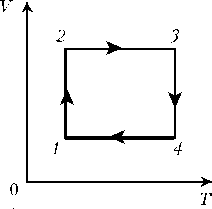 